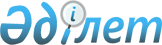 Об установлении ограничительных мероприятий
					
			Утративший силу
			
			
		
					Решение акима Таупского сельского округа Иргизского района Актюбинской области от 29 мая 2014 года № 3. Зарегистрировано Департаментом юстиции Актюбинской области 06 июня 2014 года № 3928     Сноска. Утратило силу в связи с истечением срока применения – (письмо акима Таупского сельского округа Иргизского района Актюбинской области от 14.11.2014 № 14-1/236).



      В соответствии со статьей 35 Закона Республики Казахстан от 23 января 2001 года «О местном государственном управлении и самоуправлении в Республике Казахстан», статьей 10-1 Закона Республике Казахстан от 10 июля 2002 года «О ветеринарии» и на основании представления главного государственного ветеринарного-санитарного инспектора Иргизского района от 22 мая 2014 года № 17-02/128 аким Таупского сельского округа РЕШИЛ:

      1. 

Установить ограничительные мероприятия в товариществе с ограниченной ответственностью «Сабитбек» расположенного на зимовке Оналбай Таупского сельского округа, в связи с выявлением болезни бруцеллез среди крупного рогатого скота.

      2. 

Контроль за выполнением данного решения оставляю за собой.

      3. 

Настоящее решение вводится в действие со дня первого официального опубликования.

 

 
					© 2012. РГП на ПХВ «Институт законодательства и правовой информации Республики Казахстан» Министерства юстиции Республики Казахстан
				      Аким Таупского сельского округаК. ТЛЕУЖАНОВ